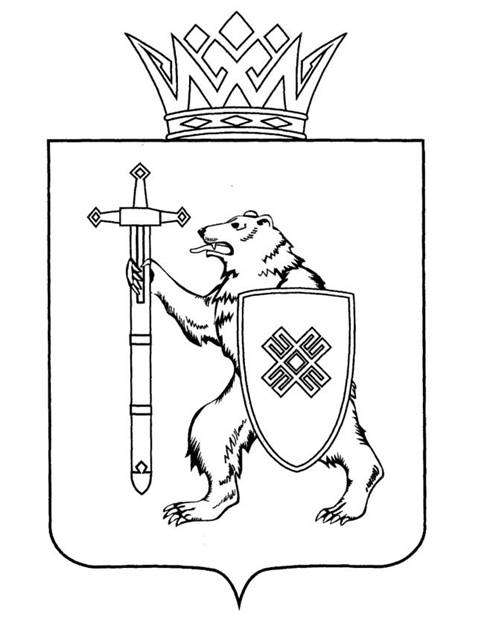 Тел. (8362) 64-14-17, 64-13-99, факс (8362) 64-14-11, E-mail: info@gsmari.ruПРОТОКОЛ № 89ЗАСЕДАНИЯ КОМИТЕТАПОВЕСТКА ДНЯ:1. О результатах рассмотрения проекта закона «О внесении изменения в статью 11.1 Закона Республики Марий Эл 
«О противодействии коррупционным проявлениям на территории Республики Марий Эл».Комитет решил:1. Внести проект закона Республики Марий Эл «О внесении изменения в статью 11.1 Закона Республики Марий Эл «О противодействии коррупционным проявлениям на территории Республики Марий Эл» на рассмотрение двадцать восьмой сессии Государственного Собрания Республики Марий Эл и рекомендовать его к принятию в двух чтениях в целом.2. Предложить Президиуму Государственного Собрания Республики Марий Эл включить в повестку дня двадцать восьмой сессии Государственного Собрания Республики Марий Эл вопрос «О проекте закона Республики Марий Эл «О внесении изменения в статью 11.1 Закона Республики Марий Эл «О противодействии коррупционным проявлениям на территории Республики Марий Эл».3. Поручить председателю Комитета по законодательству А.В.Павлову представить заключение Комитета по законодательству на проект закона Республики Марий Эл «О внесении изменения в статью 11.1 Закона Республики Марий Эл «О противодействии коррупционным проявлениям 
на территории Республики Марий Эл» на двадцать восьмой сессии Государственного Собрания Республики Марий Эл.2. О результатах рассмотрения проекта закона «О внесении изменений в отдельные законодательные акты Республики Марий Эл».Комитет решил:1. Внести проект закона Республики Марий Эл «О внесении изменений в отдельные законодательные акты Республики Марий Эл» на рассмотрение двадцать восьмой сессии Государственного Собрания Республики Марий Эл и рекомендовать его к принятию в двух чтениях в целом.2. Предложить Президиуму Государственного Собрания Республики Марий Эл включить в повестку дня двадцать восьмой сессии Государственного Собрания Республики Марий Эл вопрос «О проекте закона Республики Марий Эл «О внесении изменений в отдельные законодательные акты Республики Марий Эл».3. Поручить председателю Комитета по законодательству А.В.Павлову представить проект закона Республики Марий «О внесении изменений 
в отдельные законодательные акты Республики Марий Эл» на двадцать восьмой сессии Государственного Собрания Республики Марий Эл.3. О результатах рассмотрения проекта закона «О внесении изменений в Закон Республики Марий Эл «О комиссии Государственного Собрания Республики Марий Эл по контролю 
за достоверностью сведений о доходах, об имуществе и обязательствах имущественного характера, представляемых депутатами Государственного Собрания Республики Марий Эл».Комитет решил:1. Внести проект закона Республики Марий Эл «О внесении изменений в Закон Республики Марий Эл «О комиссии Государственного Собрания Республики Марий Эл по контролю за достоверностью сведений о доходах, об имуществе и обязательствах имущественного характера, представляемых депутатами Государственного Собрания Республики Марий Эл» на рассмотрение двадцать восьмой сессии Государственного Собрания Республики Марий Эл и рекомендовать его к принятию в двух чтениях в целом.2. Предложить Президиуму Государственного Собрания Республики Марий Эл включить в повестку дня двадцать восьмой сессии Государственного Собрания Республики Марий Эл вопрос «О проекте закона Республики Марий Эл «О внесении изменений в Закон Республики Марий Эл «О комиссии Государственного Собрания Республики Марий Эл 
по контролю за достоверностью сведений о доходах, об имуществе 
и обязательствах имущественного характера, представляемых депутатами Государственного Собрания Республики Марий Эл».3. Поручить председателю Комитета по законодательству А.В.Павлову представить проект закона Республики Марий «О внесении изменений 
в Закон Республики Марий Эл «О комиссии Государственного Собрания Республики Марий Эл по контролю за достоверностью сведений о доходах, об имуществе и обязательствах имущественного характера, представляемых депутатами Государственного Собрания Республики Марий Эл» на двадцать восьмой сессии Государственного Собрания Республики Марий Эл.4. О результатах рассмотрения проекта постановления Государственного Собрания Республики Марий Эл «О внесении изменений в некоторые постановления Государственного Собрания Республики Марий Эл по вопросам парламентской деятельности».Комитет решил:1. Внести проект постановления Государственного Собрания Республики Марий Эл «О внесении изменений в некоторые постановления Государственного Собрания Республики Марий Эл по вопросам парламентской деятельности» на рассмотрение двадцать восьмой сессии Государственного Собрания Республики Марий Эл и рекомендовать его к принятию.2. Предложить Президиуму Государственного Собрания Республики Марий Эл включить в повестку дня двадцать восьмой сессии Государственного Собрания Республики Марий Эл вопрос «О проекте постановления Государственного Собрания Республики Марий Эл 
«О внесении изменений в некоторые постановления Государственного Собрания Республики Марий Эл по вопросам парламентской деятельности».3. Поручить председателю Комитета по законодательству А.В.Павлову представить проект постановления Государственного Собрания Республики Марий Эл «О внесении изменений в некоторые постановления Государственного Собрания Республики Марий Эл по вопросам парламентской деятельности» на двадцать восьмой сессии Государственного Собрания Республики Марий Эл.5. О результатах рассмотрения проекта постановления Государственного Собрания Республики Марий Эл «О досрочном прекращении полномочий депутата Государственного Собрания Республики Марий Эл седьмого созыва Кузьмина Евгения Петровича».Комитет решил:1. Внести проект постановления Государственного Собрания Республики Марий Эл «О досрочном прекращении полномочий депутата Государственного Собрания Республики Марий Эл седьмого созыва Кузьмина Евгения Петровича» на рассмотрение двадцать восьмой сессии Государственного Собрания Республики Марий Эл и рекомендовать его к принятию.2. Предложить Президиуму Государственного Собрания Республики Марий Эл включить в повестку дня двадцать восьмой сессии Государственного Собрания Республики Марий Эл вопрос «О проекте постановления Государственного Собрания Республики Марий Эл 
«О досрочном прекращении полномочий депутата Государственного Собрания Республики Марий Эл седьмого созыва Кузьмина Евгения Петровича».3. Поручить председателю Комитета по законодательству А.В.Павлову представить проект постановления Государственного Собрания Республики Марий Эл «О досрочном прекращении полномочий депутата Государственного Собрания Республики Марий Эл седьмого созыва Кузьмина Евгения Петровича» на двадцать восьмой сессии Государственного Собрания Республики Марий Эл.6. О результатах рассмотрения проекта постановления Государственного Собрания Республики Марий Эл «О согласовании кандидатуры Кузьмина Евгения Петровича для назначения 
на должность Первого заместителя Председателя Правительства Республики Марий Эл».Комитет решил:1. Внести проект постановления Государственного Собрания Республики Марий Эл «О согласовании кандидатуры Кузьмина Евгения Петровича для назначения на должность Первого заместителя Председателя Правительства Республики Марий Эл» на рассмотрение двадцать восьмой сессии Государственного Собрания Республики Марий Эл и рекомендовать его к принятию.2. Предложить Президиуму Государственного Собрания Республики Марий Эл включить в повестку дня двадцать восьмой сессии Государственного Собрания Республики Марий Эл вопрос «О проекте постановления Государственного Собрания Республики Марий Эл 
«О согласовании кандидатуры Кузьмина Евгения Петровича для назначения на должность Первого заместителя Председателя Правительства Республики Марий Эл».3. Поручить председателю Комитета по законодательству А.В.Павлову представить заключение Комитета по законодательству на проект постановления Государственного Собрания Республики Марий Эл 
«О согласовании кандидатуры Кузьмина Евгения Петровича для назначения на должность Первого заместителя Председателя Правительства Республики Марий Эл» на двадцать восьмой сессии Государственного Собрания Республики Марий Эл.7. О результатах рассмотрения проекта постановления Государственного Собрания Республики Марий Эл «Об объединении отдельных населенных пунктов на территории Новоторъяльского района Республики Марий Эл».Комитет решил:1. Внести проект постановления Государственного Собрания Республики Марий Эл «Об объединении отдельных населенных пунктов 
на территории Новоторъяльского района Республики Марий Эл» на рассмотрение двадцать восьмой сессии Государственного Собрания Республики Марий Эл и рекомендовать его к принятию.2. Предложить Президиуму Государственного Собрания Республики Марий Эл включить в повестку дня двадцать восьмой сессии Государственного Собрания Республики Марий Эл вопрос «О проекте постановления Государственного Собрания Республики Марий Эл 
«Об объединении отдельных населенных пунктов на территории Новоторъяльского района Республики Марий Эл».3. Поручить председателю Комитета по законодательству А.В.Павлову представить заключение Комитета по законодательству на проект постановления Государственного Собрания Республики Марий Эл 
«Об объединении отдельных населенных пунктов на территории Новоторъяльского района Республики Марий Эл» на двадцать восьмой сессии Государственного Собрания Республики Марий Эл.Проекты федеральных законов:О проекте федерального закона № 99721-8 «О внесении изменений в статьи 8 и 13-2 Федерального закона «О правовом положении иностранных граждан в Российской Федерации» (в части предоставления права оформления бессрочного вида на жительство в Российской Федерации для высококвалифицированных специалистов) – внесен Правительством Российской Федерации.О проекте федерального закона № 95216-8 «О внесении изменений в статью 401-6 Уголовно-процессуального кодекса Российской Федерации» (в части пересмотра в кассационном порядке постановления суда о возмещении реабилитированному имущественного вреда 
по основаниям, влекущим ухудшение положения реабилитированного) – внесен Правительством Российской Федерации.О проекте федерального закона № 99609-8 «О внесении изменений в статьи 81 и 115 Уголовно-процессуального кодекса Российской Федерации» (в части уточнения порядка учета и хранения вещественных доказательств и арестованного имущества при производстве по уголовному делу) – внесен Правительством Российской Федерации.О проекте федерального закона № 140592-8 «О внесении изменений в отдельные законодательные акты Российской Федерации» 
(в целях гармонизации положений отдельных нормативных актов 
с законодательством Российской Федерации) – внесен Правительством Российской Федерации.О проекте федерального закона № 140449-8 «О внесении изменений в отдельные законодательные акты Российской Федерации» 
(в части совершенствования регулирования статуса иностранного агента) – внесли сенаторы Российской Федерации А.А.Климов, В.М.Джабаров, Е.В.Афанасьева; депутаты Государственной Думы В.И.Пискарев, Э.А.Валеев, Р.А.Азимов, А.Б.Выборный, А.Г.Альшевских, М.Г.Делягин, А.К.Луговой, Р.Б.Чемерис, М.В.Бутина.Законодательные инициативы законодательных (представительных) органов государственной власти субъектов Российской Федерации:О законодательной инициативе Государственного Совета Республики Татарстан по внесению в Государственную Думу Федерального Собрания Российской Федерации проекта федерального закона «О внесении изменения в статью 64 Уголовного кодекса Российской Федерации».По вопросам 8 – 13 о проектах федеральных законов, законодательных инициативах законодательных (представительных) органов государственной власти субъектов Российской Федерации, поступивших на рассмотрение Комитета,  Комитет решил:Информацию принять к сведению.МАРИЙ ЭЛ РЕСПУБЛИКЫН КУГЫЖАНЫШ ПОГЫНЖОГОСУДАРСТВЕННОЕ СОБРАНИЕ РЕСПУБЛИКИ МАРИЙ ЭЛЗАКОНОДАТЕЛЬСТВЕ КОМИТЕТКОМИТЕТ ПО ЗАКОНОДАТЕЛЬСТВУЛенин проспект, 29-ше,Йошкар-Ола, 424001Ленинский проспект, 29,г. Йошкар-Ола, 42400122 июня 2022 года Заочное